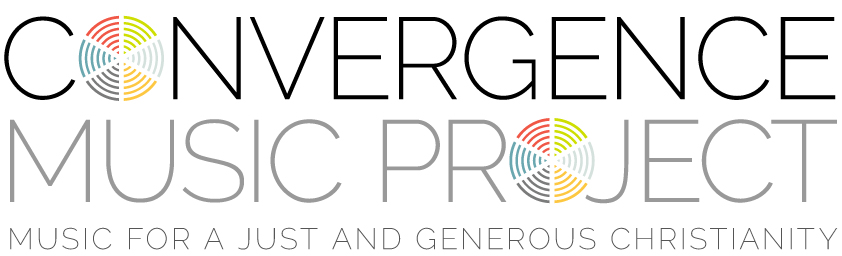 Instruments of Your Peace(based on the Prayer of St. Francis)Music & Lyrics by Sherri HansenGod, make us instruments of Your peace.Wherever there is hatred let us sow the seeds of love.God, help us heal the hurt with Your grace.Wherever there are doubting hearts, let us sow the seeds of faith.God, make us instruments of your peace.To those who are in despair let us be a beacon of hope.Go, where there’s dark, let us shine Your light.Wherever there is sadness let us bring to them Your joy.O God, grant that we may give instead of take,That daily we may die to ourselves.That we console, when we are hurt, understand when we are wrongedAnd love, even when we are unloved.O God, grant that we may give instead of take, That daily we may die to ourselves.For in giving we receive, in forgiving, are forgivenAnd in dying we will live eternally